Όνομα:.............................................................1. Κυκλώνω ό,τι αρχίζει με πο  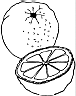 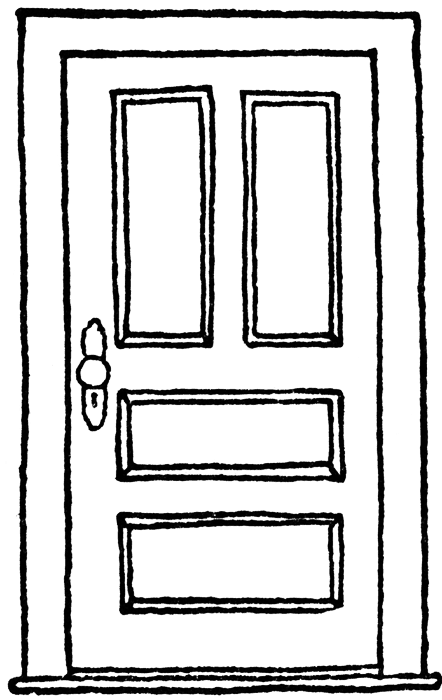 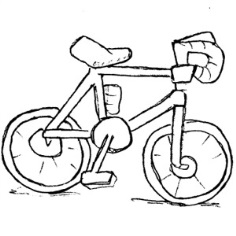 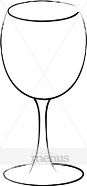 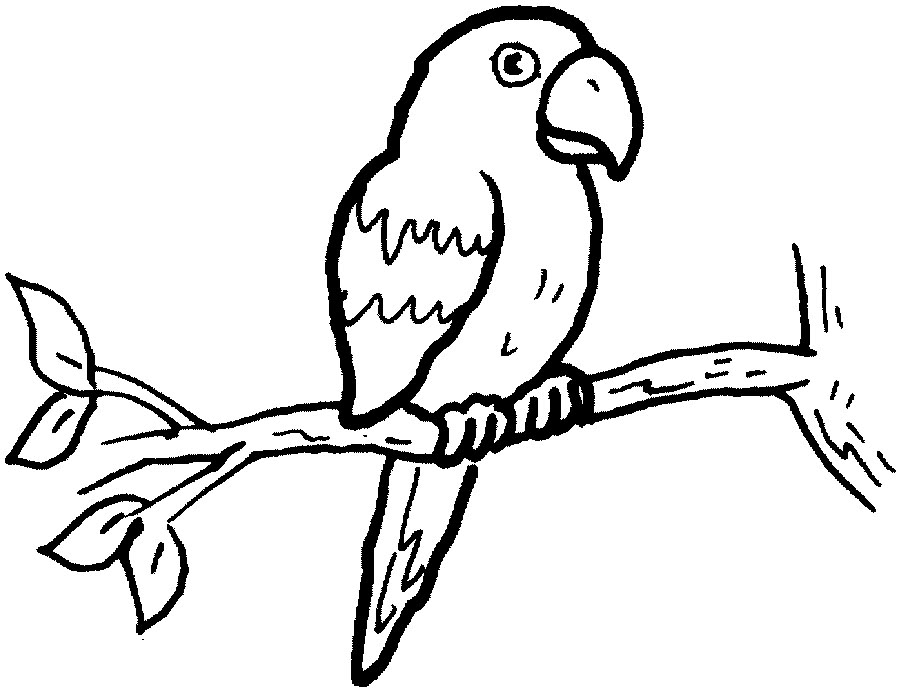 2. Κυκλώνω στις λέξεις το ποποδήλατο		περιπολικό		υποβρύχιο		πόλη		πόδι		τόπι3. Κυκλώνω στις λέξεις όπου έχει τοτοστ		έλατο		τυρί		πιλότος		αυτοκίνητο		τόπι4. Ο Συλλαβούλης με  βοηθά να γράψω την πρώτη φωνούλα των λέξεων που δείχνουν οι εικόνες: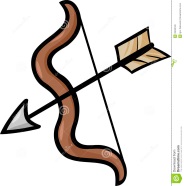 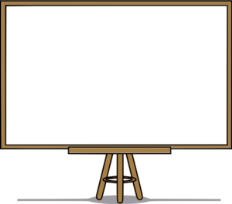 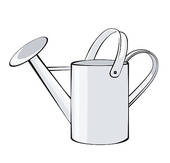 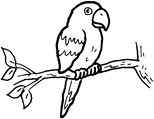 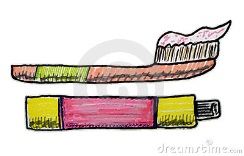 ….……………              ……….…..…             ……………..                  …………………..                   ………………5. Γράφω ό,τι δείχνουν οι εικόνες: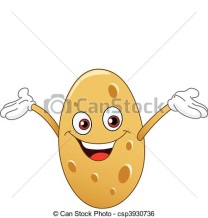 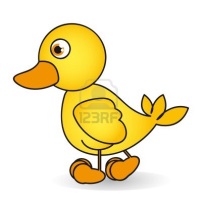 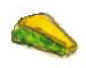 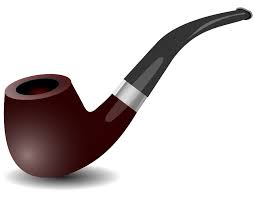 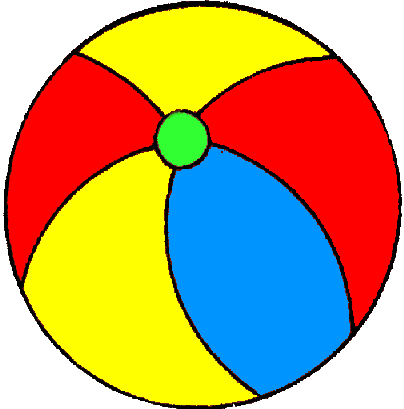 ……………………..        ……………………     …………………………………..      …………………………....      ..………………............